Publicado en Madrid el 08/10/2021 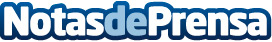 Alchimie lanza VaughanPlay en colaboración con OrangeAlchimie lanza este mes de septiembre su canal SVOD VaughanPlay en colaboración con su socio comercial Orange. El servicio se incluirá dentro del canal de suscripciones web del operador francés en EspañaDatos de contacto:Alchimie911120825Nota de prensa publicada en: https://www.notasdeprensa.es/alchimie-lanza-vaughanplay-en-colaboracion-con Categorias: Nacional Fotografía Imágen y sonido Telecomunicaciones Cine Artes Visuales Televisión y Radio Entretenimiento http://www.notasdeprensa.es